Deskripsi Singkat: Mata kuliah ini menjelaskan pemahaman konsep dan teori-teori dalam Komunikasi Persuasif, Pentingnya Komunikasi Persuasif, dan Implementasi Komunikasi Persuasif dalam ruang lingkup Interpersonal, Organisasi, Publik, Massa dan Media DigitalUnsur Capaian Pembelajaran: Mahasiswa mampu memiliki pemahaman terkait teori dan konsep Komunikasi Persuasif, serta implementasi dari Komunikasi Persuasif dalam kehidupan sosial bermasyarakatKomponen PenilaianKehadiran 10%Partisipasi di Dalam Kelas, Quiz, Tugas, Attitude 30 %UTS 30%UAS 30 %Kriteria PenilaianKemampuan memahami melalui penjelasan dalam forum diskusiKemampuan presentasi terkait beberapa topik yang ditugaskan secara berkelompokMenjawab quiz tertulisAnalisis sederhana terhadap contoh kasus Kemampuan membuat pesan-pesan persuasive dalam media cetak, elektronik dan digital.Daftar Referensi: 	Perloff, Richard M. 2010. The Dynamics of Persuasion, Communication and Attitudes in The 21st Century. New York. Routledge.	Larson, Charles U. 2004. Persuasion : reception and Responsibility. Canada : Wadsworth	RENCANA PEMBELAJARAN SEMESTER (RPS)DESKRIPSI TUGAS RUBRIK PENILAIAN(Keterangan: format umum adalah yang di bawah ini, namun Prodi dapat membuat format tersendiri, sesuai dengan penilaian yang akan dibuat. Misalnya untuk penilaian presentasi atau penilaian praktek memiliki rubrik yang berbeda, jadi bisa lebih dari 1 rubrik untuk setiap mata kuliah)PENUTUPRencana Pembelajaran Semester (RPS) ini berlaku mulai tanggal 26 Agustus, untuk mahasiswa UPJ Tahun Akademik 2016/ 2017  dan seterusnya. RPS ini dievaluasi secara berkala setiap semester dan akan dilakukan perbaikan jika dalam penerapannya masih diperlukan penyempurnaan.STATUS DOKUMEN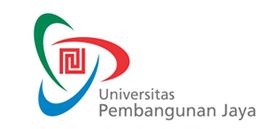 RENCANA PEMBELAJARAN SEMESTERF-0653F-0653RENCANA PEMBELAJARAN SEMESTERIssue/Revisi: RENCANA PEMBELAJARAN SEMESTERTanggal Berlaku: 1 Januari 2017RENCANA PEMBELAJARAN SEMESTERUntuk Tahun Akademik: 2016/2017RENCANA PEMBELAJARAN SEMESTERMasa Berlaku: 4 (empat) tahunRENCANA PEMBELAJARAN SEMESTERJml Halaman: 7 halamanMata Kuliah: Komunikasi PersuasifKode MK: COM 208Program Studi: Ilmu KomunikasiPenyusun: Melisa Arisanty, S.I.Kom, M.SiSks: 3Kelompok Mata Kuliah: MayorMingguKemampuan Akhir yang DiharapkanBahan Kajian(Materi Ajar)Bentuk PembelajaranKriteria/Indikator PenilaianBobot NilaiStandar Kompetensi Profesi1Mahasiswa memahami  dasar-dasar persuasi dan komunikasi persuasif serta implementasinya dalam kehidupan sehari-hariPengantar PersuasiDasar-Dasar PeruasifKomunikasi Persuasif secara umumImplementasi Komunikasi Persuasif dalam kehidupan sehari-hariCeramahDiskusiMahasiswa mampu menjelaskan Komunikasi Persuasif secara umum dan mampu menjelaskan implementasi komunikasi persuasif dalam kehidupan sehari-hari2Mahasiswa memahami konsep-konsep dari Komunikasi Persuasif serta implementasi komunikasi persuasif dalam Era TIK (Teknologi, Informasi dan Komunikasi)Definisi Komunikasi PersuasifCiri-ciri Komunikasi PersuasifModel Komunikasi PersuasifDoublespeak dalam Komunikasi PersuasifKomunikasi Persuasif dalam Era TIK (Teknologi, Informasi dan Komunikasi)CeramahDiskusiStudi KasusMahasiswa mampu menjelaskan konsep-konsep komunikasi persuasif3Mahasiswa memahami perspektif etika dalam Komunikasi PersuasifDefinisi etika dan pentingnya etikaEtika, Propaganda dan The DemagogueStandar Etika untuk Komunikasi Persuasif dalam PolitikStandar Etika dalam iklanStandar Etika dalam Menyampaikan Pesan Verbal dan Nonverbal dalam persuasiCeramahDiskusiStudi KasusMahasiswa mampu mendeskripsikan dan mengimplementasikan Etika Komunikasi Persuasif dalam membuat dan menyampaikan semua jenis pesan persuasif4Mahasiswa memahami Attitude (sikap) dalam komunikasi persuasifDefinisi Konsep “Attitudes”Nilai dan KeyakinanStruktur dari “Attitudes”Sikap dan PerilakuSikap dan PersuasiModel-model dari Hubungan Sikap-PerilakuCeramahDiskusiStudi KasusMahasiswa mampu menjelaskan dan mendeskripsikan Attitude dalam komunikasi persuasif5Mahasiswa mampu menjelaskan dan mengimplementasikan proses komunikasi persuasifElaboration Likelihood ModelProses Peripheral dalam kehidupan sehari-hariProses Central dalam kehidupan sehari-hariCeramahDiskusiStudi KasusMahasiswa mampu menjelaskan dan mengimplementasikan Etika Komunikasi Kelompok6-7Mahasiswa mampu menjelaskan persuader (komunikator) dan pesan dalam komunikasi persuasifKarakteristik Persuader (Komunikator) yang persuasifStruktur Pesan PersuasifKonsep “Fear Appeals” dalam komunikasi persuasifBahasa PersuasifPemahaman tentang AudiensAnalisis Demografi dan AudiensCeramahDiskusiStudi KasusMahasiswa mampu menjelaskan dan mengimplementasikan menjadi komunikator yang persuasif dan membuat pesan persuasif yang menarik dan mengubah sikap serta perilaku audiens7QUIZQUIZQUIZQUIZQUIZQUIZ8UJIAN TENGAH SEMESTERUJIAN TENGAH SEMESTERUJIAN TENGAH SEMESTERUJIAN TENGAH SEMESTERUJIAN TENGAH SEMESTERUJIAN TENGAH SEMESTER9Mahasiswa mampu menjelaskan cara pesan-pesan Nonverbal dalam komunikasi persuasifMedia NonverbalPerbedaan Gender dalam Komunikasi Nonverbal;Penggunaan Taktik Nonverbal dalam Komunikasi PersuasifPesan Nonverbal persuasive lainnyaCeramahDiskusiStudi KasusMahasiswa mampu menjelaskan , menganalisi pesan-pesan Nonverbal persuasif serta dapat membuat pesan Nonverbal persuasive yang efektif 10Mahasiswa mampu menjelaskan dan mengimplementasikan persuasi interpersonal Teknik Foot in The DoorTeknik Door in The FaceTeknik Persuasi Intepersonal lainnyaCeramahDiskusiStudi KasusMahasiswa mampu menjelaskan dan mengimplementasikan persuasi interpersonal dalam kehidupan sehari-hari11Mahasiswa mampu memahami dan mengimplementasikan media modern dalam komunikasi persuasifInovasi MediaPerspektif Schwartz dalam Penggunaan MediaPerspektif Mc Luhan dalam Penggunaan Media PersuasiAgenda Setting MediaManipulasi berita dan PersuasiCeramahDiskusiStudi KasusMahasiswa mampu menjelaskan dan menerapkan media modern sebagai media persuasi yang efektif12Mahasiswa mampu memahami dan menerapkan implementasi komunikasi persuasif pada iklan  dan IMCIklan dan Budaya BaratIklan, Promosi dan PosisitiongMemahami cara pandang konsumen : Pendekatan Penelitian tentang IklanPerubahan dunia sosial : Implikasi dalam PeriklananPendekatan Seksual dan persuasi subliminal dalam periklananCeramahDiskusiStudi KasusKemampuan presentasi, menjelaskan/ menceritakan dan contoh dari implementasi komunikasi persuasive pada iklan dan IMC13Mahasiswa mampu memahami dan menyusun perencanaan kampanye persuasif yang efektifDefinisi Perencanaan Kampanye KomunikasiPerspektif teoritikal mengenai kampanye komunikasiEfek Kampanye Komunikasi Penyusunan Perencanaan Kampanye KomunikasiPerkembangan terkini dalam kampanye komunikasiCeramahDiskusiStudi KasusKemampuan menyusun perencanaan komunikasi persuasif yang efektif14-15PRAKTEK (PEMBUATAN VIDEO IKLAN LAYANAN MASYARAKAT)PRAKTEK (PEMBUATAN VIDEO IKLAN LAYANAN MASYARAKAT)PRAKTEK (PEMBUATAN VIDEO IKLAN LAYANAN MASYARAKAT)PRAKTEK (PEMBUATAN VIDEO IKLAN LAYANAN MASYARAKAT)PRAKTEK (PEMBUATAN VIDEO IKLAN LAYANAN MASYARAKAT)PRAKTEK (PEMBUATAN VIDEO IKLAN LAYANAN MASYARAKAT)16UJIAN AKHIR SEMESTERUJIAN AKHIR SEMESTERUJIAN AKHIR SEMESTERUJIAN AKHIR SEMESTERUJIAN AKHIR SEMESTERUJIAN AKHIR SEMESTERMata Kuliah: Komunikasi PersuasifKode MK: Minggu ke: 7 dan 15Tugas ke: 1 dan 2Tujuan Tugas:Mahasiswa mampu mengaitkan antara materi komunikasi persuasif dengan implementasinya dalam membuat pesan persuasif yang menarik audiensUraian Tugas:Obyek  Konsep komunikasi persuasif dan pesan persuasif yang menarikYang Harus Dikerjakan dan Batasan-BatasanMembuat analisis sederhana dari konsep yang telah dipelajari bersama kelompok kecil dan mendiskusikan kasus tersebut bersama seluruh kelompok di kelas.Metode/Cara Kerja/Acuan yang DigunakanDikerjakan oleh kelompok kecil (3-5 orang) diskusi kelompok masing-masing, setelah selesai didiskusikan dengan seluruh kelompok dan dilakukan pembahasan bersama dosen.Dekripsi Luaran Tugas yang DihasilkanTulisan hasil analisa dari masing-masing kelompok.Kriteria Penilaian:Kedalaman analisis terkait teori dan konsep yang telah dipelajari.Jenjang/GradeAngka/SkorDeskripsi/Indikator Kerja A 90 - 100Menghasilkan luaran (tulisan/ materi presentasi) yang sesuai dengan arahan dosen dan secara komprehensif sesuai dengan pembahasan dari konsep atau teori dari teks book atau materi ajar dosen, dan secara kreatif/ kritis melakukan pembahasan berdasarkan temuan pribadi/ kelompok. B 75 - 89Menghasilkan luaran (tulisan/ materi presentasi) yang sesuai dengan arahan dosen dan secara komprehensif sesuai dengan pembahasan dari konsep atau teori dari teks book atau materi ajar dosen,C60 - 74Menghasilkan luaran (tulisan/ materi presentasi) yang sesuai dengan pembahasan dari konsep atau teori dari teks book atau materi ajar dosen, namun minim kontribusi serta pembahasan yang tidak menyeluruh dan sulit dipahami oleh anggota diskusi/ dosen.D50 - 59Mengasilkan luaran yang minim hanya membaca naskah presentasi/ menuliskan kembali teori dan konsep yang ada pada buku teks atau sumber lain yang relevan.E< 50Hadir dalam kelas namun tidak berkontribusi/ mengahasilkan tulisan.ProsesPenanggung JawabPenanggung JawabTanggalProsesNamaTandatanganTanggalPerumusanMelisa Arisanty, S.I.Kom, M.SiPemeriksaan & PersetujuanReni Dyanasari, S.I.Kom, M.SiPenetapanProf. Emirhadi Suganda, M.Sc